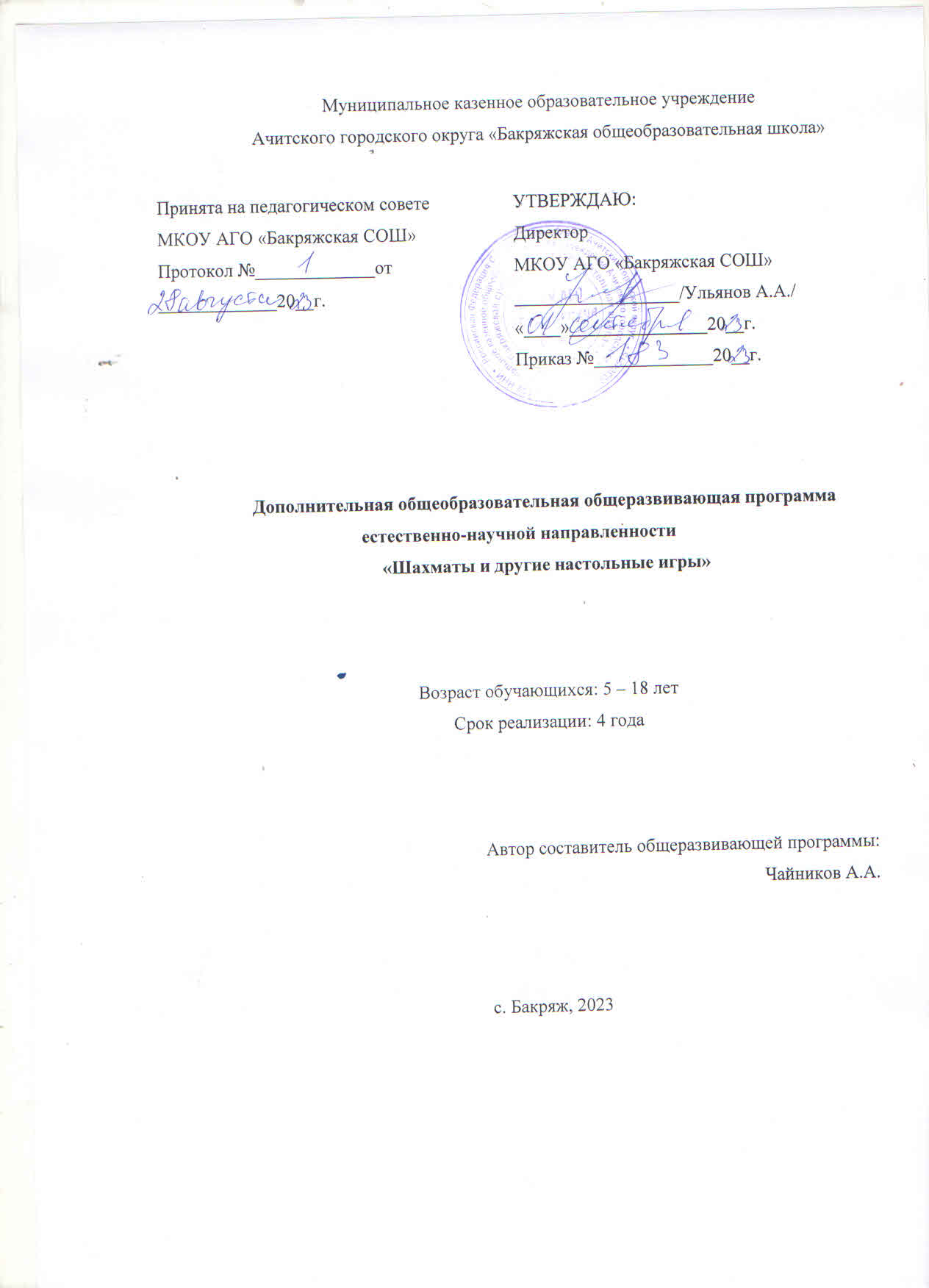 Раздел №1 Комплекс основных характеристик программы1.1 Пояснительная запискаРабочая программа внеурочной деятельности по естественно-научному направлению «Шахматы и другие настольные игры» составлена на основе следующей нормативно-правовой базе:1. Федеральный закон от 29.12.2012 г. № 273-ФЗ «Об образовании в Российской Федерации» с изменениями и дополнениями от 03.08.2018 №329-ФЗ;2. Приказ Минобрнауки России от 17.12.2010 №1897 «Об утверждении федерального государственного образовательного стандарта основного общего образования» с изменениями и дополнениями от 31.12.2015 №1577;3. Устав МКОУ АГО «Бакряжская СОШ» (утвержден постановлением администрации Ачитского городского округа №46 от 02.02.2018;Актуальность программы продиктована требования времени. Так как формирование развитой личности – сложная задача, преподавание шахмат через структуру и содержание способно придать воспитанию и обучению активный целенаправленный характер. Система шахматных занятий в системе внеурочной деятельности, выявляя и развивая индивидуальные способности, формируя прогрессивную направленность личности, способствует общему развитию и воспитанию школьника.Особенностью программы является ее индивидуальный подход к обучению ребенка. Индивидуальный подход заложен в программу. Он имеет два главных аспекта. Во-первых, воспитательное взаимодействие строится с каждым юным шахматистом с учетом личностных особенностей. Во-вторых, учитываются знания условий жизни каждого воспитанника, что важно в процессе обучения. Такой подход предполагает знание индивидуальности ребенка, подростка с включением сюда природных, физических и психических свойств личности.Педагогическая целесообразность программы объясняется тем, что данный курс по обучению играм в шахматы и другие настольные игры максимально прост и доступен школьникам соответствующего возраста. Стержневым моментом занятий становится деятельность самих учащихся, когда они наблюдают, сравнивают, классифицируют, группируют, делают выводы, выясняют закономерности.В данной программе предусмотрено, что в образовании развивается не только ученик, но и программа его самообучения. Она может составляться и корректироваться в ходе деятельности самого ученика, который оказывается субъектом, конструктором своего образования, полноправным источником и организатором своих знаний. Ученик с помощью педагога может выступать в роли организатора своего образования: формулирует цели, отбирает тематику, составляет план работы, отбирает средства и способы достижения результата, устанавливает систему контроля и оценки своей деятельности.Программа рассчитана на 4 года обучения (272 часа). На реализацию курса отводится 2 занятия в неделю (68 часов в год). В каждой группе занятия проводятся 1 раз в неделю. Продолжительность занятия не менее 40 минут и не более 1 часа. Режим занятий обусловлен нормативно-правовой базой образовательной организации.Программа рассчитана на две группы подготовки к игре в шахматы и другие настольные игры. Условно группы подразделяются на первую группу «начинающих» и вторую группу «опытных» обучающихся. Разделение на группы обусловлено спецификой подготовки и составления индивидуальных ориентиров развития. Для определения назначения обучающегося в определенную группу в первое занятие проводится мероприятие, отражающее уровень подготовки, на основании которого обучающийся назначается в соответствующую группу подготовки. По окончанию занятий в первой группе проводится повторное мероприятие на определение уровня подготовки.Обучение осуществляется на основе общих методических принципов:- принцип развивающей деятельности: игра не ради игры, а с целью развития личности каждого участника и всего коллектива в целом;- принцип активной включенности каждого ребенка в игровое действие, а не пассивное созерцание со стороны;- принцип доступности, последовательности и системности изложения программного материала.Основой организации работы с детьми в данной рабочей программе является система дидактических принципов:- принцип психологической комфортности – создание образовательной среды, обеспечивающей снятие всех стрессообразующих факторов учебного процесса;- принцип минимакса – обеспечивается возможность продвижения каждого ребенка своим темпом;- принцип целостного представления о мире – при введении нового знания раскрывается его взаимосвязь с предметами и явлениями окружающего мира;- принцип вариативности – у детей формируется умение осуществлять собственный выбор и им систематически предоставляется возможность выбора;- принцип творчества – процесс обучения сориентирован на приобретение детьми собственного опыта творческой деятельности.Основные методы обучения:Формирование логического мышления у ребенка проходит через ряд этапов от репродуктивного повторения алгоритмов и схем в типовых положениях, до творческого применения знаний на практике, подразумевающих, зачастую, отказ от общепринятых стереотипов.- при изучении дебютной теории основным методом является частично-поисковый. Наиболее эффективно изучение дебютной теории осуществляется в том случае, когда большую часть работы ребенок проделывает самостоятельно;- на более поздних этапах в обучении применяется творческий метод, для совершенствования тактического мастерства учащихся;- метод проблемного обучения. Разбор партий мастеров разных направлений, творческое их осмысление помогает ребенку выработать свой собственный подход к игре.Использование этих методов предусматривает, прежде всего, обеспечение самостоятельности детей в поисках решения самых разнообразных задач.Основные формы и средства обучения:- практическая игра;- решение логических задач, комбинаций и этюдов;- дидактические игры и задания, игровые упражнения;- теоретические занятия;- участие в турнирах и соревнованиях.1.2 Цель и задачи программыЦель рабочей программы: Создание условий для личностного и интеллектуального развития обучающихся, формирования общей культуры и организации содержательного досуга посредством обучения игре в шахматы, а также в другие настольные игры различных стран мира.Для достижений цели ставятся следующие задачи:- Создание условий для формирования и развития ключевых компетенций учащихся (коммуникативных, интеллектуальных, социальных);- Формирование универсальных способов мыслительной деятельности (абстрактно-логического мышления, памяти, внимания, творческого воображения, умения производить логические операции);- Воспитывать потребность в здоровом образе жизни.Обучение настольным играм помогает многим детям не отстать в развитии от своих сверстников, открывает дорогу к творчеству сотням тысяч детей некоммуникативного типа. Расширение круга общения, возможностей полноценного самовыражения, самореализации позволяет этим детям преодолеть замкнутость, мнимую ущербность. Шахматы – наглядная соревновательная форма двух личностей. Шахматы нам нужны как способ самовыражения творческой активности человека. Планировать успех можно только при постоянном совершенствовании шахматиста. При этом творческий подход тренера является необходимым условием преподавания шахмат.1.3 Планируемые результатыЛичностные результаты освоения программы курса внеурочной деятельности:- формирование установки на безопасный, здоровый образ жизни;- наличие мотивации к творческому труду, работе на результат;- бережному отношению к материальным и духовным ценностям;- развитие навыков сотрудничества со взрослыми и сверстниками в разных социальных ситуациях, умения не создавать конфликтов и находить выходы из спорных ситуаций;- развитие этических чувств, доброжелательности и эмоционально-нравственной отзывчивости, понимания и сопереживания чувствам других людей;- формирование эстетических потребностей, ценностей и чувств;- развитие самостоятельности и личной ответственности за свои поступки, в том числе в информационной деятельности, на основе представлений о нравственных нормах, социальной справедливости и свободе.Метапредметные результаты освоения программы курса внеурочной деятельности:- освоение способов решения проблем творческого характера в жизненных ситуациях;- формирование умений ставить цель – создание творческой работы, планировать достижение этой цели, создавать вспомогательные эскизы в процессе работы;- оценивание получившегося творческого продукта и соотнесение его с изначальным замыслом, выполнение по необходимости коррекции либо продукта, либо замысла;- соотнесение целей с возможностями;- определение временных рамок;- определение шагов решения задачи;- видение итогового результата;- распределение функций между участниками группы;- планирование последовательности шагов алгоритма для достижения цели;- поиск ошибок в плане действий и внесение в него изменений;- умение формулировать и задавать вопросы;- умение получать соответствующую консультативную помощь;- умение пользоваться справочной, научно-популярной литературой, сайтами;- умение читать диаграммы, составлять логические задача, в том числе самостоятельное достраивание с восполнением недостающих компонентов;- построение логической цепи рассуждения;- умение обосновывать свою точку зрения;- способность принять другую точку зрения, отличную от своей;- способность работать в команде;- выслушивание собеседника и ведение диалога.Предметные результаты освоения рабочей программы:- познакомить с терминами, встречающимися в различных логических играх;- научить играть в различные настольные игры стран мира;- сформировать умение логического предвидения дальнейших ситуаций в настольной игре;-  развивать восприятие, внимание, воображение, память. Мышление, начальные формы волевого управления поведением.1.4 Содержание программыПервая группа обучающихся 1ый – 2ой год обучения (68 часов; 1 час в неделю)Вторая группа обучающихся 1ый – 2ой год обучения (68 часов; 1 час в неделю)Раздел №2 Комплекс организационно-педагогических условий2.1 Календарный учебный графикПервая группа обучающихся 1ый – 2ой год обучения (68 часов; 1 час в неделю)Вторая группа обучающихся 1ый – 2ой год обучения (68 часов; 1 час в неделю)2.2 Информационно-методическое обеспечение1. Бондаревский И. Комбинации в миттельшпиле, М.: ФиС, 1965;2. Бронштейн Д. Самоучитель шахматной игры. М.: ФиС, 1980;3. Гришин В.Г., Ильин Е.И. Шахматная азбука. М.: ФиС, 1972;4. Ильин Е. В стране шахматных королей. М.: «Малыш», 1985;5. Майзелис И. Шахматы. М.: Детгиз, 1960;6. шахматные доски с набором шахматных фигур;7. интерактивная доска;8. персональный компьютер;9. материал для разработки новых настольных игр.№ п\пНаименование разделов, блоков, темВсего часовКоличество часовКоличество часов№ п\пНаименование разделов, блоков, темВсего часовТеорияПрактика1Обучение правилам техники безопасности во время занятий, соревнования. Шахматы – мои друзья1102Шахматная доска10,50,53Горизонталь10,50,54Вертикаль10,50,55Диагональ10,50,56Волшебная шахматная доска10,50,57Ладья10,50,58Слон10,50,59Ферзь10,50,510Конь10,50,511Пешка10,50,512Король10,50,513Шахматные фигуры и начальная позиция10,50,514Ценность фигур10115Шахматная нотация10116Шах и защита от шаха10,50,517Мат10,50,518Пат, ничья10,50,519Рокировка10120Взятие на проходе10,50,521Превращение пешки10,50,522Мат двумя ладьями одинокому королю10,50,523Мат ферзем и ладьями одинокому королю10,50,524Мат ферзем и королем одинокому королю10,50,525Как начинать партию: дебют10,50,526Ошибочные ходы в начале партии11027Тактические приемы10128Правила поведения соперников во время игры10,50,529История шахмат11030Три стадии шахматной партии10,50,531Шахматный турнир1001032Спортивно-шахматный праздник40433Чемпионы мира по шахматам и ведущие шахматисты мира11034Шахматные фигуры и их ценность10135Нападения в шахматной партии. Шах, защита от шаха10136Мат, пат. Различные виды мата10137Защита в шахматной партии21138Конкурс решения позиций «Куда отойти», «Что угрожает», «Чем бить»10139Шахматная комбинация: двойной удар10,50,540Шахматная комбинация: связка10,50,541Конкурс решения позиций20242Ловля фигуры10,50,543Сквозной удар10,50,544Мат на последней горизонтали10,50,545Открытый шах10146Двойной шах10147Основы игры в дебюте: дебютные ловушки10148Основы игры в дебюте: короткие партии с иллюстрацией атаки на короля21149Основы эндшпиля: реализация большого материального преимущества21150Подведение итогов обучения10151Индивидуальный анализ уровня подготовки202№ п\пНаименование разделов, блоков, темВсего часовКоличество часовКоличество часов№ п\пНаименование разделов, блоков, темВсего часовТеорияПрактика1Шахматные композиции7252Разбор различных ситуаций шахматной игры142123Головоломки на шахматной доске4134Необычные партии4135Биографии великих шахматистов5426Тактические приемы в шахматах10197Ходы и взятия фигур9188Приемы и позиции в шахматной игре8179Защита и блокировка716№ п\пНазвание разделаТема занятияФорма проведенияВиды деятельности обучающихсяКоличество часов1Обучение правилам техники безопасности во время занятий, соревнования. Шахматы – мои друзьяТехника безопасности при игре в шахматыТеорияБеседа о ТБ. Знакомство детей с понятием «Шахматная игра», с историей возникновения данного понятия и шахматной игры в целом12Шахматная доскаШахматная доскаТеория\ПрактикаЗнакомство детей с новым понятием «Шахматная доска», белыми и черными полями на шахматной доске, угловыми и центральными полями, правильным расположением шахматной доски в начале партии13ГоризонтальГоризонтальТеория\ПрактикаЗнакомство с шахматной доской: новое понятие «Горизонталь»14ВертикальВертикальТеория\ПрактикаЗнакомство с шахматной доской: новое понятие «Вертикаль»15ДиагональДиагональТеория\ПрактикаЗнакомство с шахматной доской: новое понятие «Диагональ»16Волшебная шахматная доскаВолшебная шахматная доскаТеория\ПрактикаПовтор понятий «Горизонталь», «Вертикаль», «Горизонталь». Определение «адреса» шахматный полей17ЛадьяЛадьяТеория\ПрактикаЗнакомство с шахматной фигурой «Ладья», местом ладей в начальной позиции, способом передвижения ладьи по доске: ход и взятие, понятием «Ход фигуры», «Невозможный ход»18СлонСлонТеория\ПрактикаЗнакомство с новой шахматной фигурой «Слон», местом слонов в начальной позиции, способами передвижения слонов по доске. Новые понятия «Белопольный» и «Чернопольный» слоны19ФерзьФерзьТеория\ПрактикаЗнакомство с шахматной фигурой «Ферзь», местом ферзя в начальной позиции, способом передвижения ферзя по доске: ход и взятие110КоньКоньТеория\ПрактикаЗнакомство с шахматной фигурой «Конь», месторасположением коней в начальной позиции, способами передвижения коня по доске: ход и взятие111ПешкаПешкаТеория\ПрактикаЗнакомство с пешкой, месторасположением пешек в начальной позиции, способами передвижения пешек: ход и взятие112КорольКорольТеория\ПрактикаЗнакомство с шахматной фигурой королем, месторасположением короля в начальной позиции, способом передвижения короля по доске: ход и взятие113Шахматные фигуры и начальная позицияШахматные фигуры и начальная позицияТеория\ПрактикаЗнакомство с расстановкой шахматных фигур в начальной позиции114Ценность фигурЦенность фигурПрактикаЗнакомство с ценностью шахматных фигур, сравнительная сила фигур Единица измерения ценности фигур115Шахматная нотацияШахматная нотацияПрактикаЗнакомство с обозначением вертикалей, горизонталей, шахматных полей, шахматных фигур116Шах и защита от шахаШах и защита от шахаТеория\ПрактикаЗнакомство с постановкой шаха всеми фигурами117МатМатТеория\ПрактикаЗнакомство с целью шахматной партии, с постановкой мата всеми фигурами118Пат, ничьяПат, ничьяТеория\ПрактикаЗнакомство с ничьей, с патом, с условиями возникновения пата119РокировкаРокировкаПрактикаЗнакомство с особым ходом короля и ладьи: короткая и длинная рокировки, условия, при которых рокировка невозможна120Взятие на проходеВзятие на проходеТеория\ПрактикаЗнакомство с особым ходом пешки: взятием на проходе121Превращение пешкиПревращение пешкиТеория\ПрактикаЗнакомство с превращением пешки во все фигуры, понятием «проходная пешка»122Мат двумя ладьями одинокому королюМат двумя ладьями одинокому королюТеория\ПрактикаЗнакомство с техниками матования короля123Мат ферзем и ладьями одинокому королюМат ферзем и ладьями одинокому королюТеория\ПрактикаЗнакомство с техниками матования короля124Мат ферзем и королем одинокому королюМат ферзем и королем одинокому королюТеория\ПрактикаЗнакомство с техниками матования короля125Как начинать партию: дебютКак начинать партию: дебютТеория\ПрактикаЗнакомство с общими принципами игры в начале шахматной партии, с центром, с анализом шахматной партии126Ошибочные ходы в начале партииОшибочные ходы в начале партииТеорияЗнакомство с ошибочными ходами в начале партии и их последствия, «детский мат»127Тактические приемыТактические приемыПрактикаЗнакомство с тактическими приемами: связка и двойной удар128Правила поведения соперников во время игрыПравила поведения соперников во время игрыТеория\ПрактикаЗнакомство с правилами поведения шахматиста во время партии129История шахматИстория шахматТеорияЗнакомство с историей возникновения шахмат130Три стадии шахматной партииТри стадии шахматной партииТеория\ПрактикаЗнакомство с общими принципами игры в начале, середине и конце партии131Шахматный турнирШахматный турнирПрактикаРешение заданий, игровая практика232Шахматный турнирШахматный турнирПрактикаРешение заданий, игровая практика233Спортивно-шахматный праздникСпортивно-шахматный праздникПрактикаРешение заданий, игровая практика234Спортивно-шахматный праздникСпортивно-шахматный праздникПрактикаРешение заданий, игровая практика235Чемпионы мира по шахматам и ведущие шахматисты мираЧемпионы мира по шахматам и ведущие шахматисты мираТеорияЗнакомство с творчеством шахматистов-чемпионов мира136Шахматные фигуры и их ценностьШахматные фигуры и их ценностьПрактикаПовторение материала137Нападения в шахматной партии. Шах, защита от шахаНападения в шахматной партии. Шах, защита от шахаПрактикаПовторение материала138Мат, пат. Различные виды матаМат, пат. Различные виды матаПрактикаПовторение материала139Защита в шахматной партииЗащита в шахматной партииТеорияУход из-под удара, уничтожение атакующей фигуры, защита своей фигурой240Защита в шахматной партииЗащита в шахматной партииПрактикаПерекрытие, контр нападение241Конкурс решения позиций «Куда отойти», «Что угрожает», «Чем бить»Конкурс решения позиций «Куда отойти», «Что угрожает», «Чем бить»ПрактикаРешение позиций142Шахматная комбинация: двойной ударШахматная комбинация: двойной ударТеория\ПрактикаЗнакомство с тактическим приемом «Двойной удар», способами нанесения двойного удара различными фигурами и пешками143Шахматная комбинация: связкаШахматная комбинация: связкаТеория\ПрактикаЗнакомство с тактическим приемом «связка», «полная» и «неполная» «связки», «давление» на связку144Конкурс решения позицийРешение простых позицийТеорияРешений позиций по темам «Связка» и «Двойной удар»245Конкурс решения позицийРешение позиций на 2-3 ходаПрактикаРешений позиций по темам «Связка» и «Двойной удар»246Ловля фигурыЛовля фигурыТеория\ПрактикаЗнакомство с новым тактическим приемом «ловля фигуры», способами его практического применения147Сквозной ударСквозной ударТеория\ПрактикаЗнакомство с новым тактическим приемом «Сквозной удар», способами его практического применения148Мат на последней горизонталиМат на последней горизонталиТеория\ПрактикаСлабость последней горизонтали, «форточка»149Открытый шахОткрытый шахПрактикаЗнакомство с новым тактическим приемом «открытый шах», способами его практического применения150Двойной шахДвойной шахПрактикаЗнакомство с новым тактическим приемом «Двойной шах», способами его практического применения151Шахматный турнирШахматный турнирПрактикаРешение заданий, игровая практика452Шахматный турнирШахматный турнирПрактикаРешение заданий, игровая практика453Шахматный турнирШахматный турнирПрактикаРешение заданий, игровая практика454Шахматный турнирШахматный турнирПрактикаРешение заданий, игровая практика455Основы игры в дебюте: дебютные ловушкиОсновы игры в дебюте: дебютные ловушкиТеория\ПрактикаДетский мат, мат Легаля156Основы игры в дебюте: короткие партии с иллюстрацией атаки на короляРешение матовых задачТеорияПросмотр и анализ коротких партий257Основы игры в дебюте: короткие партии с иллюстрацией атаки на короляРешение матовых задач повышенной сложностиПрактикаПросмотр и анализ коротких партий258Основы эндшпиля: реализация большого материального преимуществаОсновы эндшпиля: реализация большого материального преимуществаТеорияЗнакомство с понятием «реализация преимущества», способ реализации преимущества: игра на мат259Основы эндшпиля: реализация большого материального преимуществаОсновы эндшпиля: реализация большого материального преимуществаПрактикаСпособ реализации преимущества: размен одноименных фигур для увеличения материального перевеса260Подведение итогов обученияПодведение итогов обученияТеорияОтработка техники матования одинокого короля различными фигурами161Шахматный турнирШахматный турнирПрактикаРешение заданий, игровая практика462Шахматный турнирШахматный турнирПрактикаРешение заданий, игровая практика463Шахматный турнирШахматный турнирПрактикаРешение заданий, игровая практика464Шахматный турнирШахматный турнирПрактикаРешение заданий, игровая практика465Индивидуальный анализ уровня подготовкиИтоговое тестированиеПрактикаПроведение мероприятия по определению уровня подготовки266Индивидуальный анализ уровня подготовкиАнализ итогового тестированияТеорияПроведение мероприятия по определению уровня подготовки267Спортивно-шахматный праздникСпортивно-шахматный праздникПрактикаРешение заданий, игровая практика268Спортивно-шахматный праздникСпортивно-шахматный праздникПрактикаРешение заданий, игровая практика2№ п\пНазвание разделаТема занятияФорма проведенияКоличество часов1Шахматные композицииВведение. Шахматные композицииТеория72Шахматные композицииИгра О. БендераТеория73Шахматные композицииВыигрыш материалаПрактика74Шахматные композицииЖертва материалаПрактика75Шахматные композицииМат в два ходаПрактика76Шахматные композицииРешение задачПрактика77Шахматные композицииМат в три ходаПрактика78Разбор различных ситуаций шахматной игрыМатует коньПрактика149Разбор различных ситуаций шахматной игрыМатует ферзьПрактика1410Разбор различных ситуаций шахматной игрыМатует ладьяПрактика1411Разбор различных ситуаций шахматной игрыМатует слонПрактика1412Разбор различных ситуаций шахматной игрыМатует пешкаПрактика1413Разбор различных ситуаций шахматной игрыВыигрыш фигурыПрактика1414Разбор различных ситуаций шахматной игрыВыигрыш ферзяПрактика1415Разбор различных ситуаций шахматной игрыВыигрыш ладьиПрактика1416Разбор различных ситуаций шахматной игрыВыигрыш слонаПрактика1417Разбор различных ситуаций шахматной игрыВыигрыш коняПрактика1418Разбор различных ситуаций шахматной игрыВыигрыш слонаПрактика1419Разбор различных ситуаций шахматной игрыРешение задачПрактика1420Разбор различных ситуаций шахматной игрыВыигрышная ничьяПрактика1421Разбор различных ситуаций шахматной игрыНичья А. Ройкрофта, Б. Линдгрена, Н. БайкеТеория1422Головоломки на шахматной доскеРешение головоломокПрактика423Головоломки на шахматной доскеГоловоломки на шахматной доскеПрактика424Головоломки на шахматной доскеРешение задач Ю. БухвальдаПрактика425Головоломки на шахматной доскеРешение задач О. БлатаПрактика426Необычные партииШуточная задача их «Евгения Онегина»Теория427Необычные партииМат 1-2 хода Э. Погосянца. ЗадачиПрактика428Необычные партииЛ. Кацнельсон 1984 г. ЗадачиПрактика429Необычные партииРешение задач от М. ТаляПрактика430Биографии великих шахматистовВ. Стейниц, Эм. Ласкер, Б. СпасскийТеория531Биографии великих шахматистовР. Фишер, Х.Р. КапабланкаТеория532Биографии великих шахматистовА. Карпов, Г. Каспаров, В. КрамникТеория533Биографии великих шахматистовМ. Ботвинник, А. Алехин, В. Смыслов, Т. ПетросянТеория534Биографии великих шахматистовТурнир по шахматамПрактика535Тактические приемы в шахматахИгровая практикаПрактика1036Тактические приемы в шахматахТри правила дебютаТеория1037Тактические приемы в шахматахОсновные цели дебютаПрактика1038Тактические приемы в шахматахДебют. План в дебютеТеория1039Тактические приемы в шахматахДебютные принципы. ГамбитыПрактика1040Тактические приемы в шахматахСлабые и сильные поляПрактика1041Тактические приемы в шахматах«Силовые» методы в шахматахПрактика1042Тактические приемы в шахматахОслабление позиции короляПрактика1043Тактические приемы в шахматахНападение и защитаПрактика1044Тактические приемы в шахматахРазменПрактика1045Ходы и взятие фигурЖертва, угрозаПрактика946Ходы и взятие фигурФорсированный вариантПрактика947Ходы и взятие фигурОценка позицииПрактика948Ходы и взятие фигурБыстрое развитие фигурПрактика949Ходы и взятие фигурРазвитие фигур – основной принцип в дебютеТеория950Ходы и взятие фигурПешечные слабостиПрактика951Ходы и взятие фигурРасположение пешек. Пешки изолированные, сдвоенные, отсталые и висячиеПрактика952Ходы и взятие фигурРазвитие фигур и борьба за центрПрактика953Ходы и взятие фигурКлассификация дебютовТеория954Приемы и позиции в шахматной игреФерзевой гамбитПрактика855Приемы и позиции в шахматной игреПреимущество в развитииПрактика856Приемы и позиции в шахматной игреПять факторов, определяющих ценность фигурТеория857Приемы и позиции в шахматной игреВладение открытыми линиямиПрактика858Приемы и позиции в шахматной игреОслабление позиции короляПрактика859Приемы и позиции в шахматной игреПреимущество в пространствеПрактика860Приемы и позиции в шахматной игреДвойной ударПрактика861Приемы и позиции в шахматной игреОткрытое нападениеПрактика862Защита и блокировкаУничтожение защитыПрактика763Защита и блокировкаОсвобождение пространстваПрактика764Защита и блокировкаБлокировка поляПрактика765Защита и блокировкаПерегрузка фигурПрактика766Защита и блокировкаРазрушение пешечного прикрытияПрактика767Защита и блокировкаСеанс одновременной игрыПрактика768Защита и блокировкаСеанс одновременной игрыПрактика7